Centrum Eden otevře veřejnosti už tento víkend Bohuslav Sobotka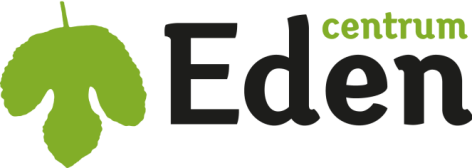 Tisková zpráva 16. března 2015Bystřice nad Pernštejnem – Centrum Eden, středisko šetrného cestovního ruchu, poznání a  vzdělávání na Vysočině, bude o prvním jarním víkendu 21. a 22. března slavnostně otevřeno pro laickou i odbornou veřejnost. Oficiální zahájení fungování centra podpoří svou návštěvou předseda vlády Bohuslav Sobotka. Pro první návštěvníky jsou mimo úchvatné expozice připraveny také Slavnosti jara s bohatým programem a rozmanitou hudební scénou.Zchátralý bystřický statek Mittrovských se po letech dočkal kompletní obnovy a bude nyní plnit úlohu centra, v němž se lidé dozvědí, jak se dříve žilo a hospodařilo na našem venkově. „Na původně zelených loukách okolo statku jsme postavili přesné repliky roubenek, které dohromady tvoří horáckou vesničku. Uprostřed ní návštěvníci objeví i zvoničku,“ popisuje Michal Antl, zástupce generálního zhotovitele projektu PKS stavby. A dodává: „K  rekonstrukci historické budovy zámečku jsme přistoupili s ohledem na její chátrající stav s  citem za použití vhodných postupů a zvláštních řemesel. Jinak tomu nemohlo být ani u  novostaveb replikovaných objektů a futuristické budovy.“ Právě moderní budova ekopavilonu ve tvaru trojúhelníku je jakýmsi protikladem historického statku a další dominantou centra Eden. „Jestliže si návštěvníci v Panském dvoře či ve vesničce na vlastní kůži vyzkouší, jak žili naši předci, v ekopavilonu zase uvidí, jak budou jednou pravděpodobně bydlet naše děti,“ vysvětluje kontrast historických budov a moderního železobetonového ekopavilonu Pavel Pichler z centra Eden. Na evropském kontinentu nemá centrum Eden díky své rozmanitosti vůbec obdoby. Podobně vystavěný tematický park je pouze v Británii. Návštěvníci Edenu nejenže nahlédnou do toho, jak žila čeládka a panstvo, ale sami si například vyzkouší vytlouct obilí nebo upéct chleba. „Všechny expozice jsou postaveny tak, aby si každý mohl na věci sáhnout, vyzkoušet je a opravdu zažít, jak to na venkově chodilo,“ doplňuje Pichler. Vedle těchto atrakcí se návštěvníci budou moci projet na koních v jízdárně nebo ochutnat pivo z místního pivovárku.Nejen stálé expozice, ale také zábavné akce pro celou rodinuObyvatelé Bystřice nad Pernštejnem si už stihli přivyknout tomu, že se v centru Eden pořádají kulturní a gastronomické akce jako Slavnosti brambor nebo moravského uzeného. Proto ani u oficiálního otevření nemůže chybět velkolepý doprovodný program. Tentokrát to budou Slavnosti jara, kde například zahrají známí Melody Makers Ondřeje Havelky nebo pražské Šlapeto. Vstup na Slavnosti jara je zdarma. „Do konce letošního roku máme naplánovány další podobné události, už v dubnu je to třeba Den země,“ láká do centra Pavel Pichler. „Mimo turistickou sezónu pak bude centrum sloužit jako vzdělávací středisko pro  odborníky v cestovním ruchu.Centrum Eden je dlouhodobý projekt města Bystřice nad Pernštejnem, VOŠ a Střední odborné školy zemědělsko­technické Bystřice n. P. a ECEAT.
